Publicado en España el 13/12/2022 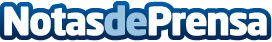 Ducreams: así es la creación y distribución de sus productos CBD sosteniblesDucreams, la empresa vasca líder en España en producción de aceites naturales con base de CBD, no solo es creadora de sus productos, sino que también distribuye y abastece a farmacias y a pequeños negociosDatos de contacto:Ducreams644 627 403Nota de prensa publicada en: https://www.notasdeprensa.es/ducreams-asi-es-la-creacion-y-distribucion-de Categorias: Industria Farmacéutica Medicina alternativa Consumo Sostenibilidad http://www.notasdeprensa.es